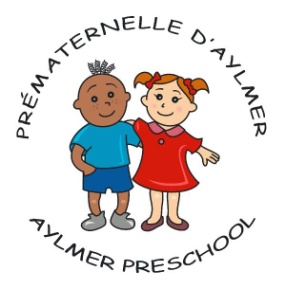 Consent for the publication and use of an image and/or child’s nameAs a person of full age I hereby expressly authorize the Aylmer Preschool to use the photographed or filmed image of the minor person whom I legally represent for use and publication in printed or electronic materials such as newspapers, newsletters, social media, and other similar fundraising documents from year to year without compensation.I waive the Aylmer Preschool or any and all claims arising out of the use and/or publication by anyone, including third parties, of said document.Child’s Name:  (block letters)__________________________________________ Full legal name of legal representative:  (block letters)__________________________________________________________________Signature of consent of representative:___________________________________Date: __________________________________________________________________